附件：2020年湖南省住院医师规范化培训招录模块学员注册、志愿填报操作流程一、登录湖南省卫生健康委科教信息平台1.打开浏览器（推荐使用谷歌、火狐、360浏览器），输入“https://hunan.wsglw.net”,按enter（回车）键，会出现如下图所示界面。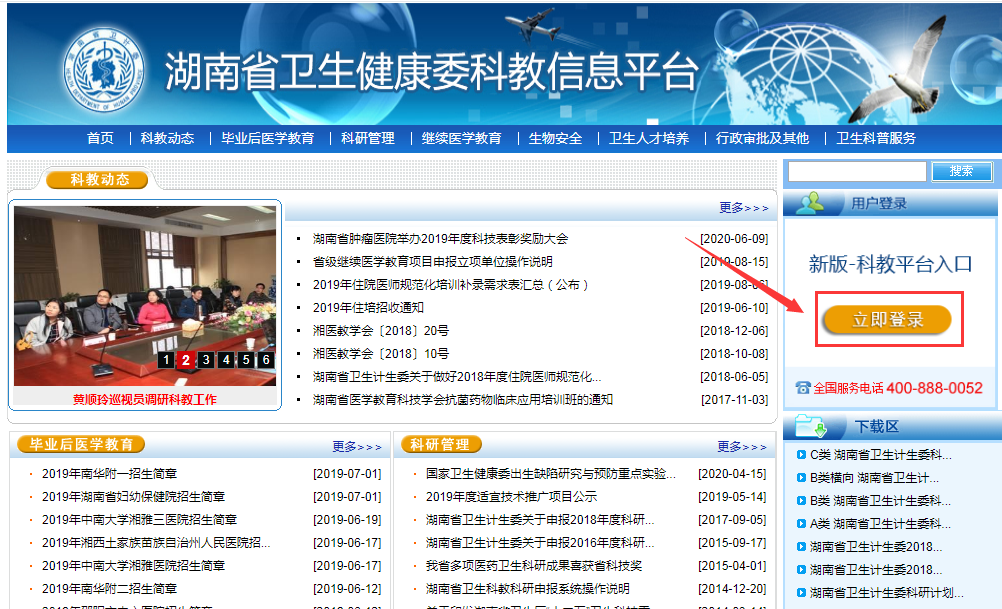 二、注册学员信息1.在进入住培登录界面后，点击“立即注册”按钮，如下图所示。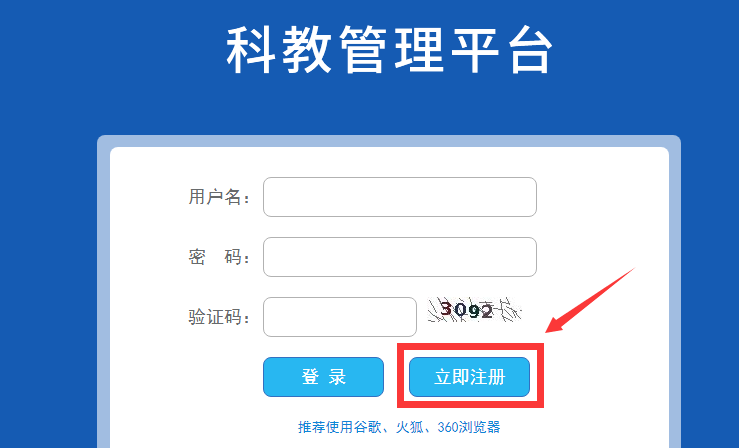 2.在单击学员注册按钮后，进入学员注册界面，输入您的个人信息，填写相应的验证码，单击“验证”按钮，进行个人信息验证，验证通过后，单击“下一步”按钮，如下图所示。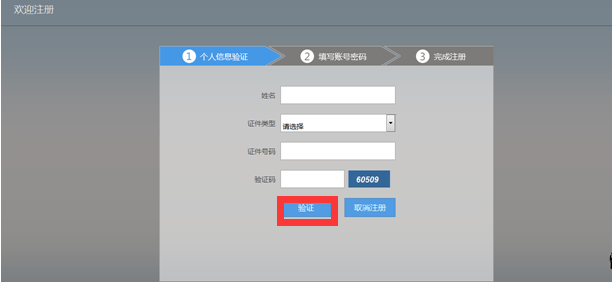 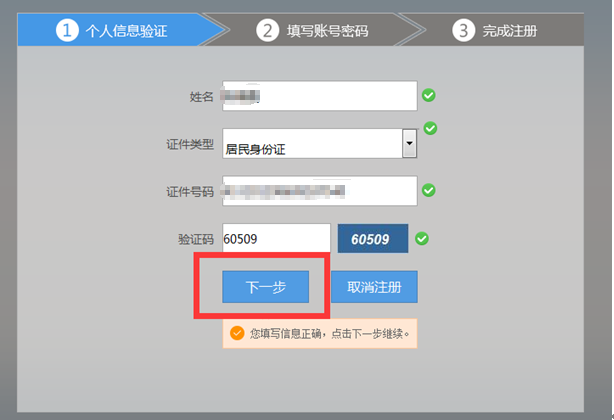 3.单击下一步按钮后，会进入填写账号密码界面中，设置您登录住院医师的用户名和密码，然后输入您的手机号，接收到验证码并且输入后单击 “下一步”按钮，如下图所示界面。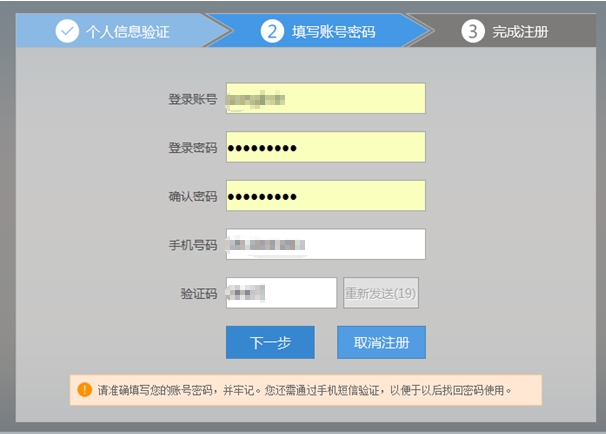 4.在单击下一步按钮后，会进入完成注册界面，出现完成注册的提示，单击“下一步”按钮后，会进入登录界面，您输入您的用户名和密码登录您的个人账号就可以了。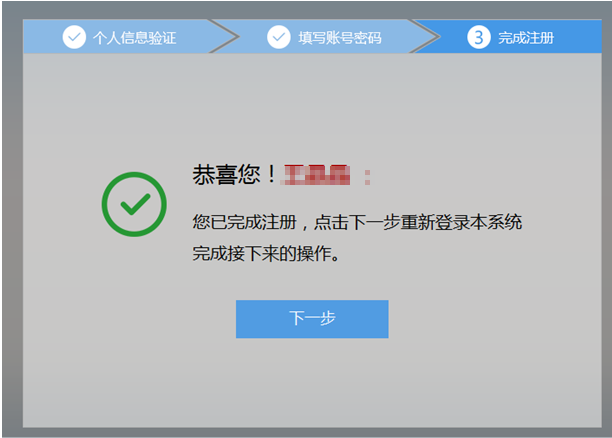 三、学员个人账号登录返回到登录界面（https://hunan.wsglw.net），如下图所示界面。2．在登录界面输入用户名和密码，点击“登录”，如下图所示。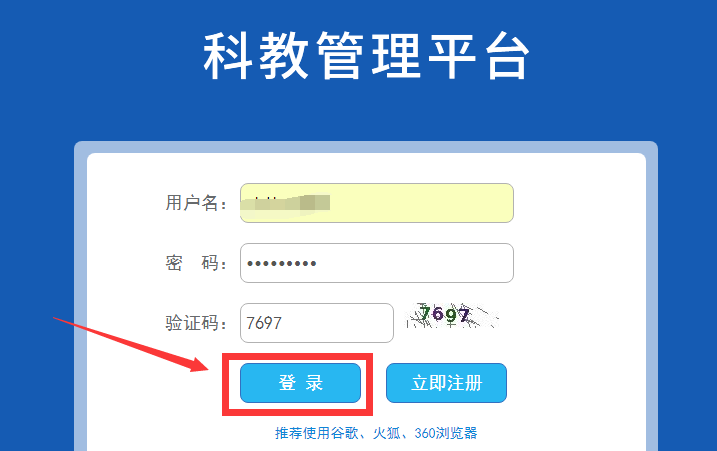 四、信息完善点击登录按钮后，点击“个人功能”进入“个人信息维护”如下图所示。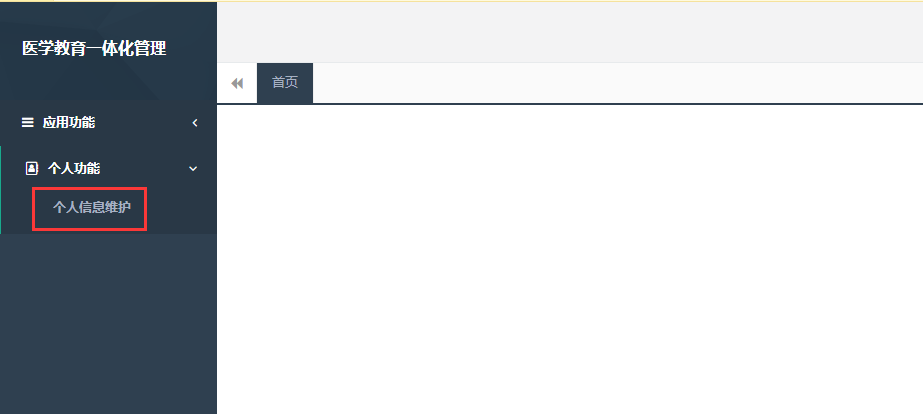 2.您进入了个人信息维护后，需要填写相关的报名信息，“执业信息”为非必填项，出现如下图所示的界面。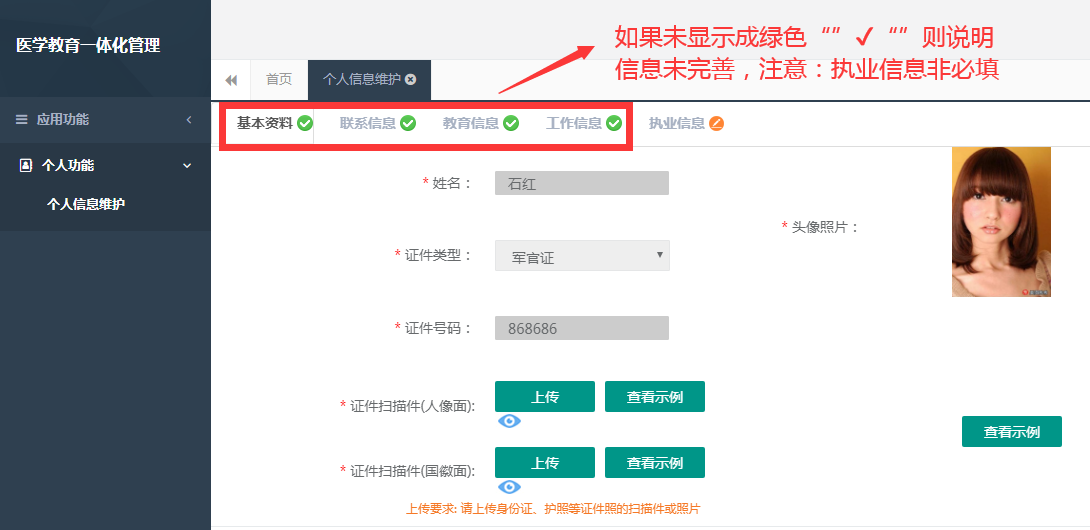 3.在学员信息维护界面里，单击 “基本信息”按钮，填写您的个人信息，确认无误后，点击 “保存”，出现如下图所示。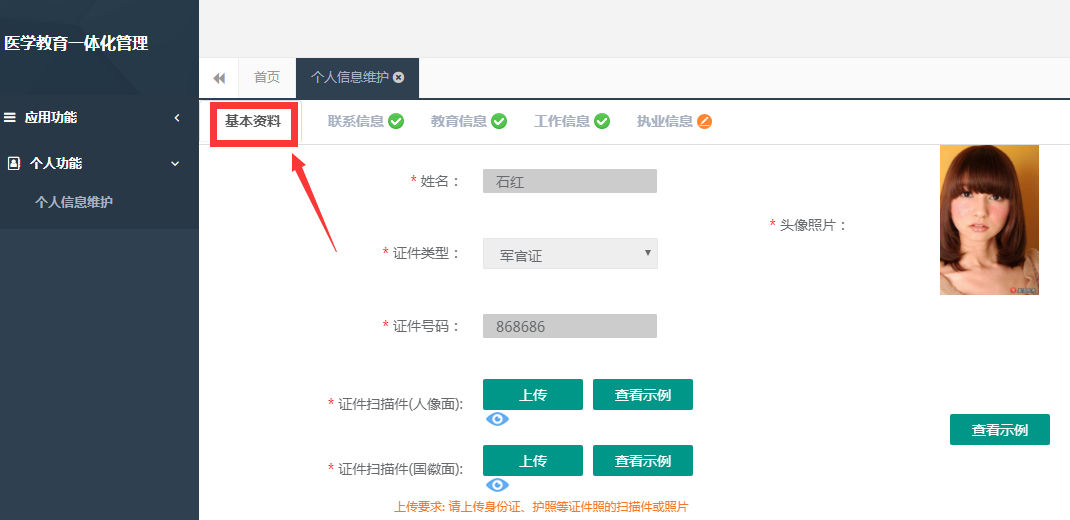 4.在点击完保存按钮后，单击 “联系信息按钮”，填写您的联系方式，确认无误后，点击 “保存”，出现如下图所示界面。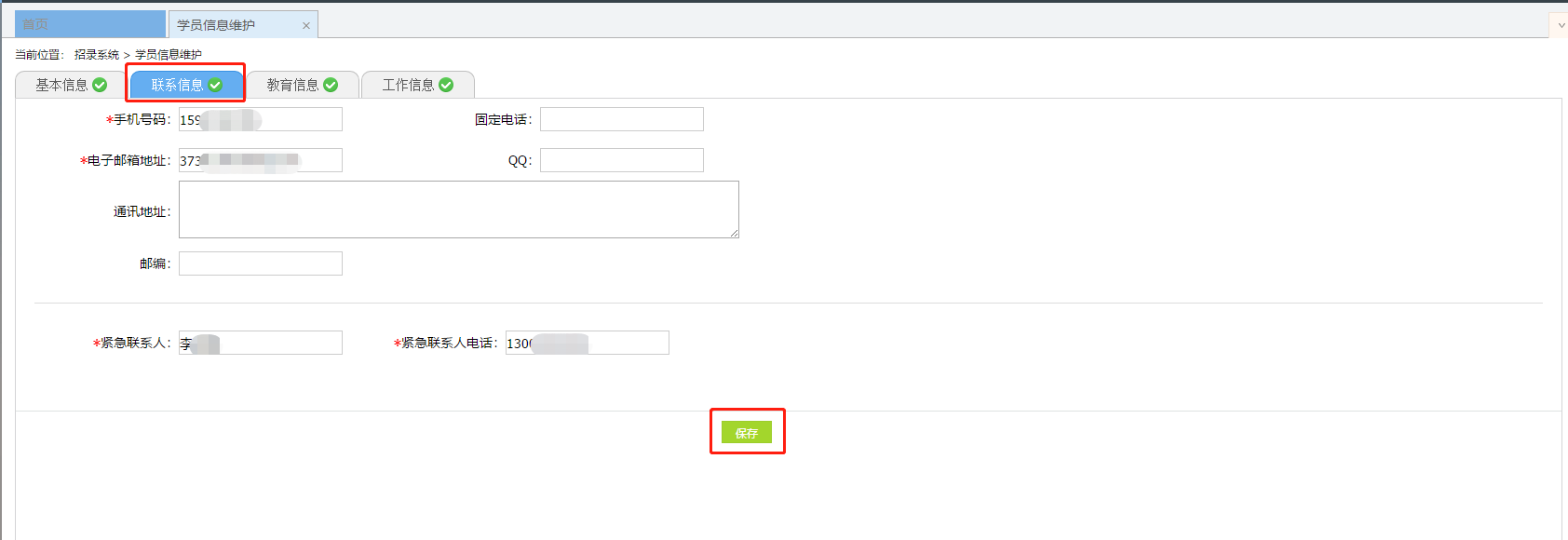 5. 在点击完保存按钮后，单击 “教育信息”按钮(第一学历、最高学历、本科学历对应的院校及学历信息填写全部完整后，教育信息方认为填写完整，如果三个学历院校信息不同，请逐一填写)，是否为在读研究生请选择“是”或“否”，如下图所示界面。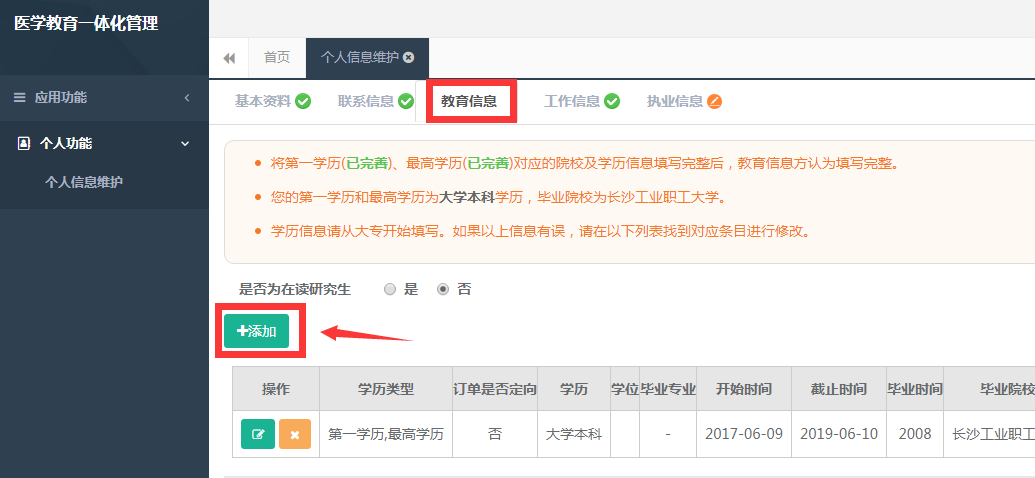 6.在教育信息的界面里，点击“添加按钮”，如下图所示。注意：请学员必须添加第一学历（大专或本科），并进行“第一学历”勾选；如第一学历是大专，则请添加第二学历，并进行“本科学历”勾选；请学员必须添加最高学历，并进行“最高学历”勾选；若第一学历与最高学历相同，则需同时勾选第一学历与最高学历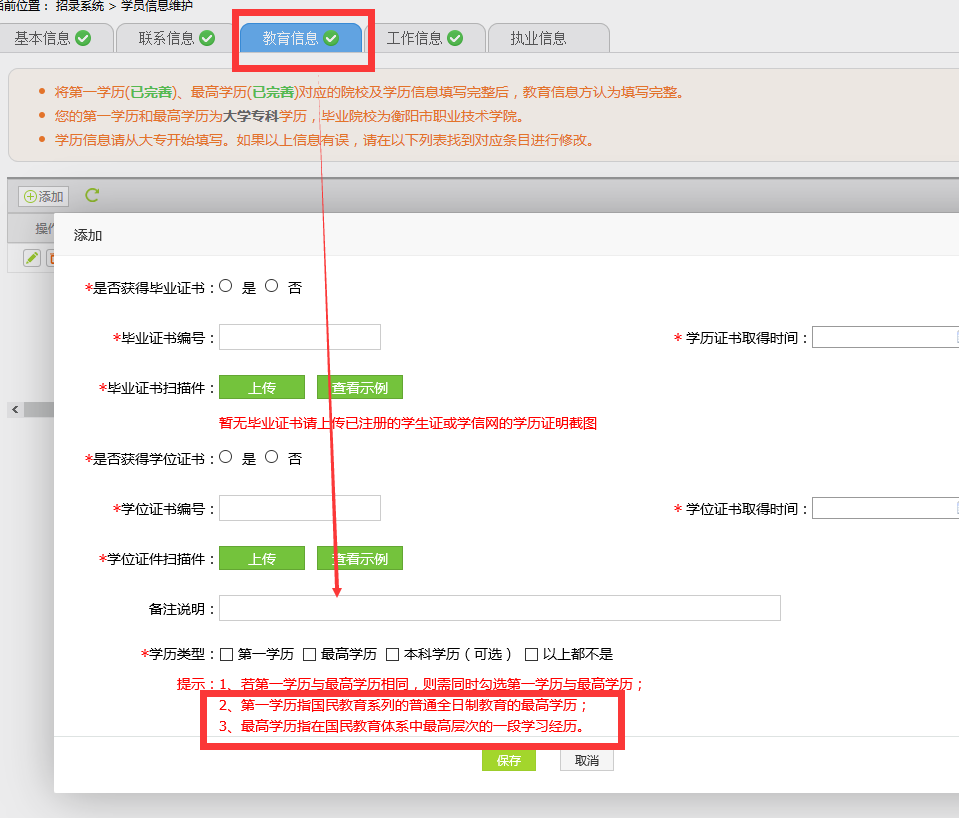 7.工作信息填写，单击 “工作信息”按钮，出现如下图所示界面，如果您没有工作经验，则选择 “无”，否则，则选择 “有”，并且单击 “添加工作信息”按钮；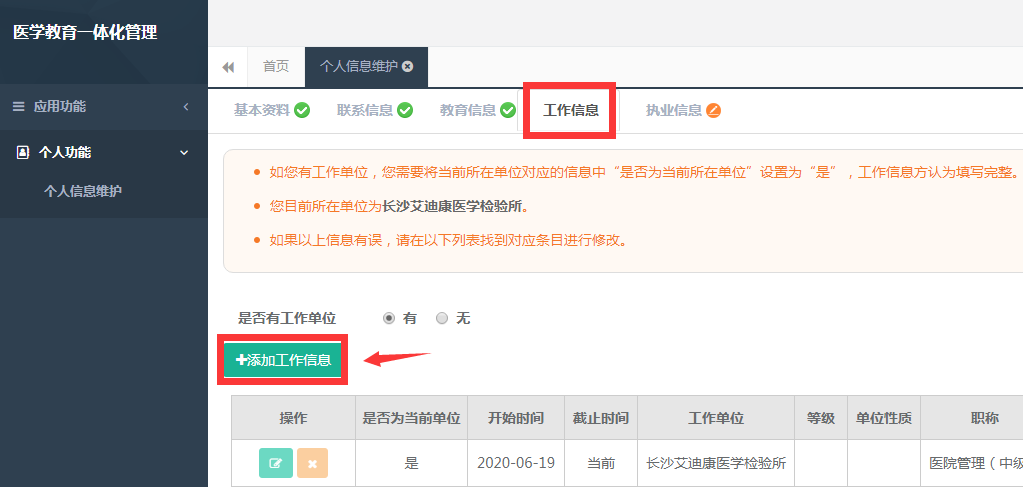 8.如果您选择有工作经验，单击添加按钮后，会出现如下图所示界面，添加完个人信息后如您有工作单位，您需要将当前所在单位对应的信息中“是否为当前所在单位”设置为“是”，工作信息方认为填写完整，单击 “保存”按钮。注意：单位人必须填写当前所在单位，否则无法进行报名。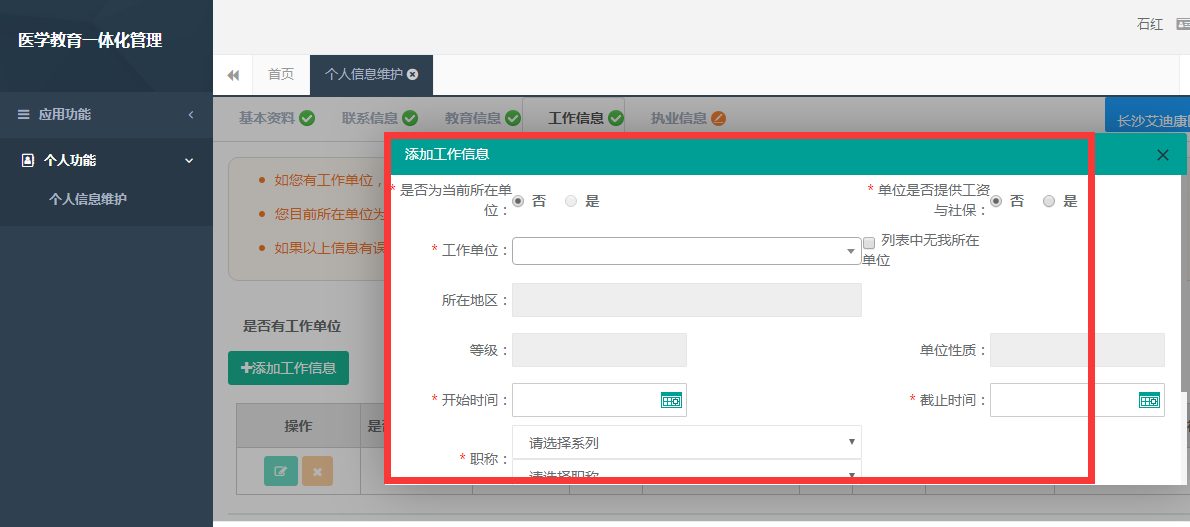 五、志愿报名1.在您确认您的个人信息已经全部完善后，如下图所示界面，您可以进入住院医师规范化培训系统，在报名管理的下拉菜单里单击 “学员报名”按钮，进入报名环节。（将四个模块：基本信息、联系信息、教育信息、工作信息填写完整，确保四个模块都填写完整，方可进行报名）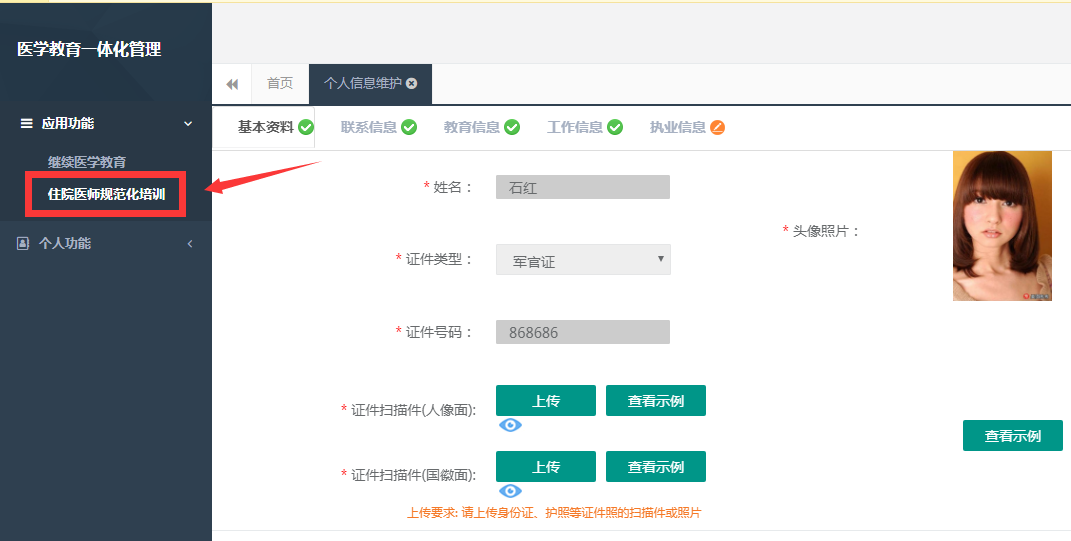 2．在进入学员报名界面后，单击“我要报名”按钮，出现如下图所示界面。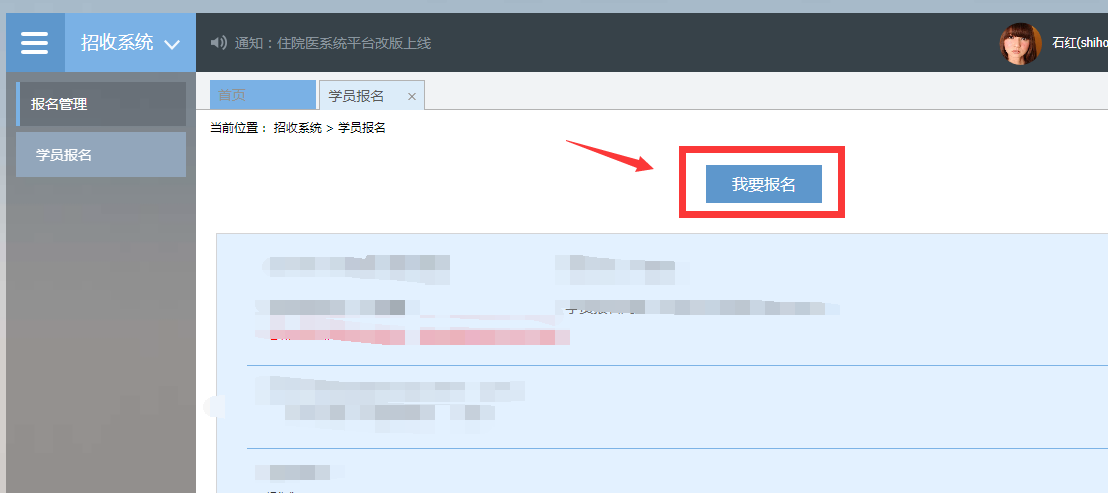 3.在点击我要报名按钮后，进入填报志愿第一步-------选择招收批次界面，单击相应的“选择”按钮。（请留意查看好您要上报的志愿填报时间，要在规定的时间内填报志愿，比如学员志愿填报时间为：x月x日-x月x日，过了x月x号后整个批次将无“选择”按钮出现，只能等到x月份批次报名上线）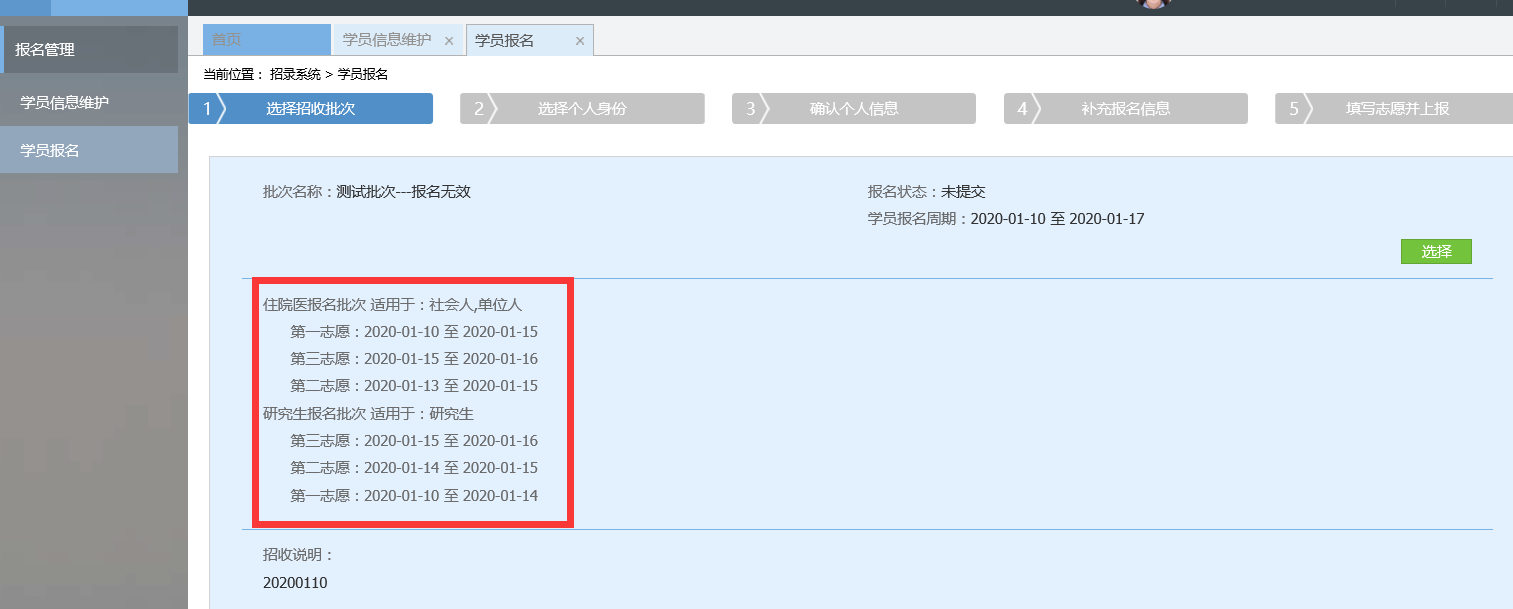 4.单击选择按钮后，出现下图所示，进入填报志愿第二步-------选择个人身份界面。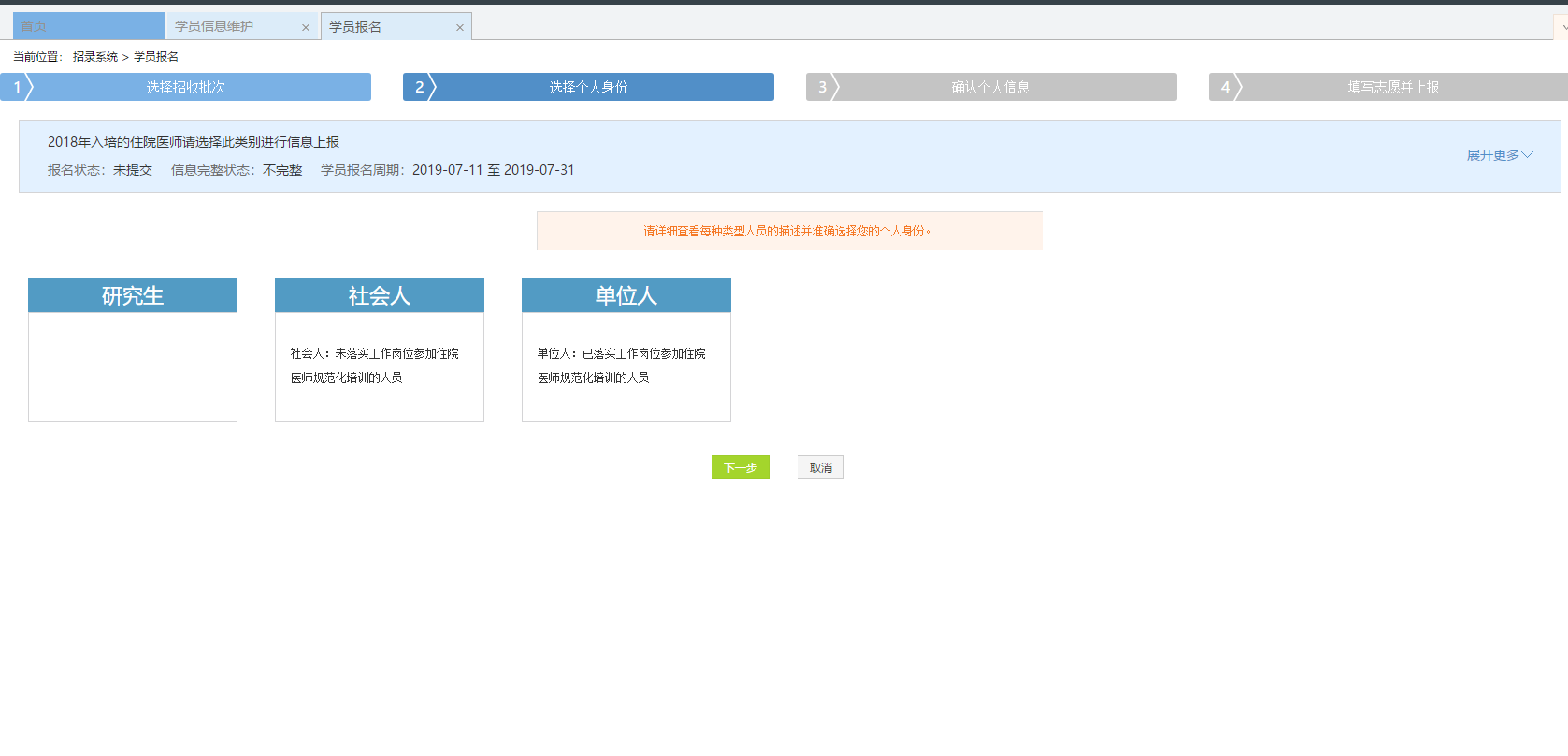 5.进入选择个人身份界面后，单击“展开更多”按钮，查看招录信息，然后选择您的个人身份，单击“下一步”按钮，如下图所示。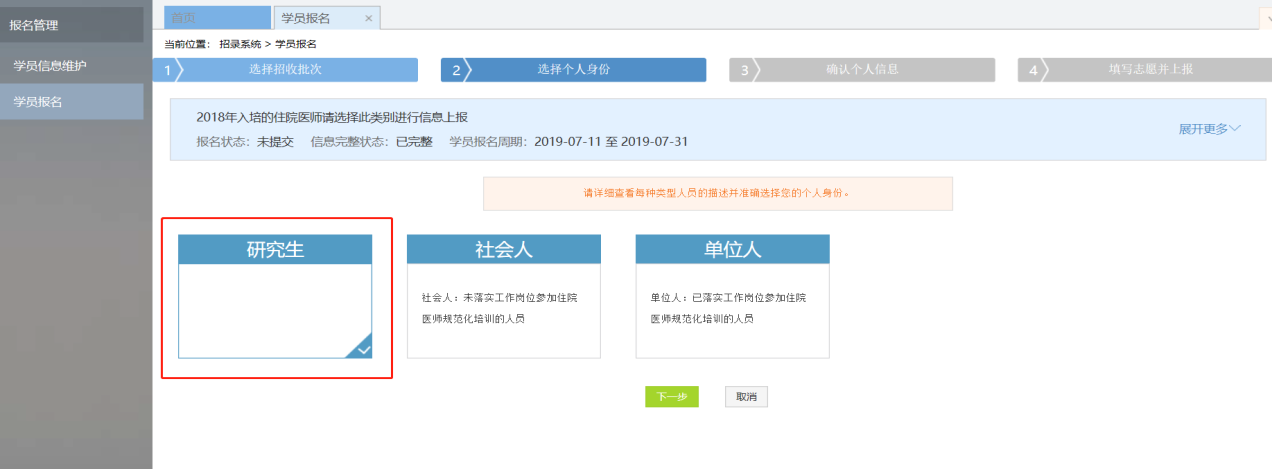 6.单击下一步按钮后，则进入了填报志愿第三步-------确认个人信息界面，查看您输入的个人信息，如果有误差，则单击“修改”按钮。如果没有误差，则单击“下一步”按钮，如下图所示。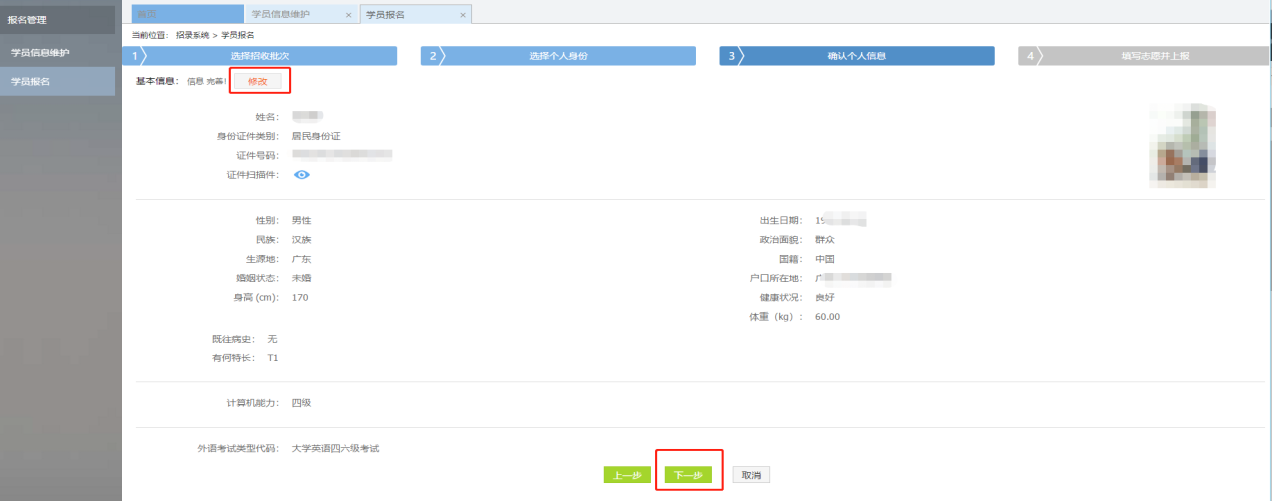 7.在点击了下一步后，在进入了报名的第四个环节-------填写志愿并上报界面，首先，选择您要培训的专业。然后，选择招录的志愿单位。最后，选择“是否接受调剂”。在确认个人添加的所有信息无误后，单击“确认并返回按钮”。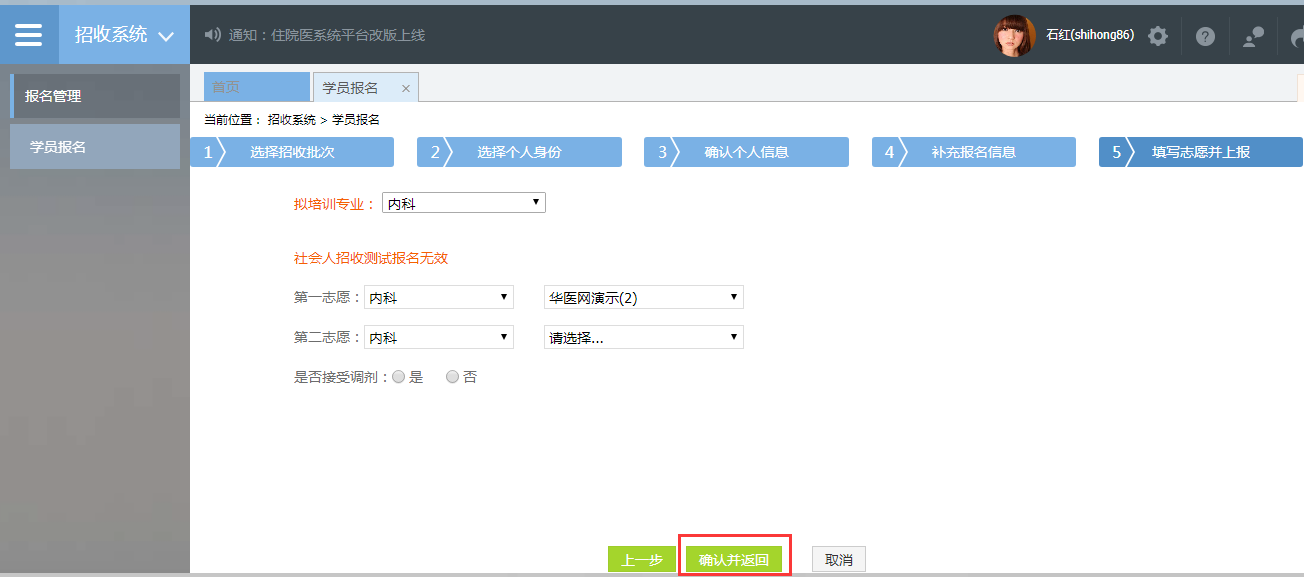 8.在点击了确认并返回后，出现如下界面，在确认添加的所有信息无误后，单击“提交”按钮，完成学员志愿填报流程。（学员提交报名后，48小时内可自行点击“学员报名”-“取消”的按钮，进行取消报名后重新选择，超过这个时间无“取消”按钮不可修改！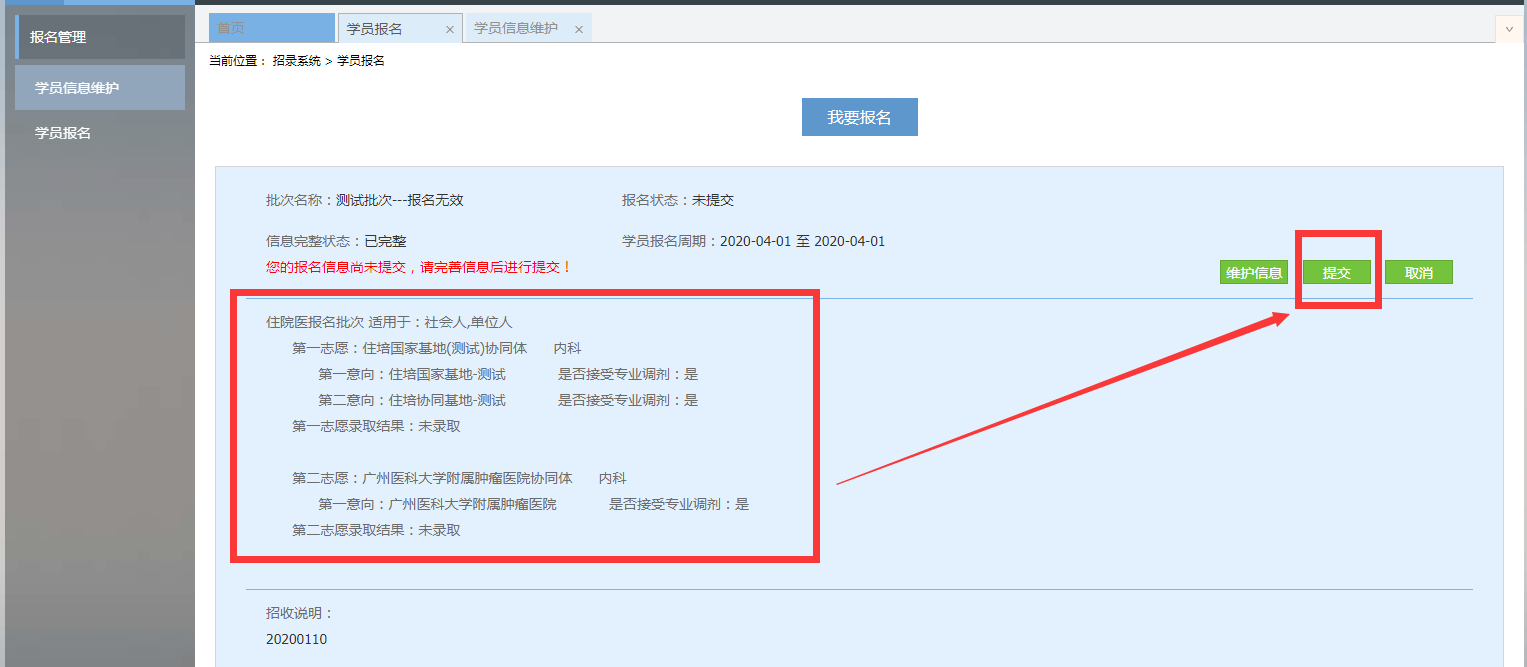 9.在您单击了提交按钮后，您的报名状态会显示已提交，如下图所示界面所示，您单击“打印报名表”按钮，打印您的报名信息完成后，您的报名过程就全部完成了。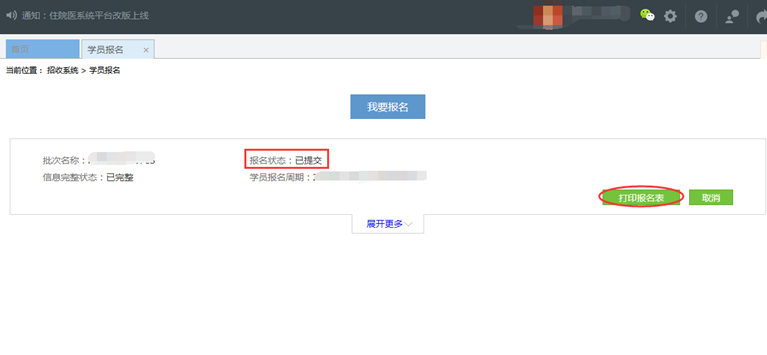 以上是学员报名的操作流程， 如有疑问请咨询：40088800520731-84286376